Year 8Energy Revision Booklet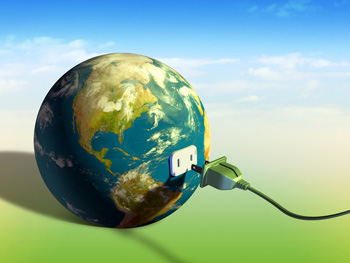    Name: ____________________________________________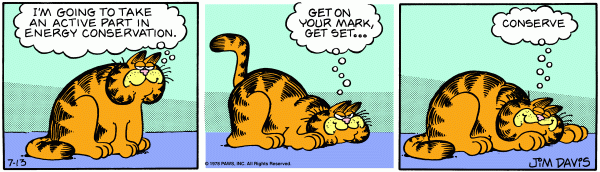 Types of energy1. The two basic types of energy							      Directions:  Determine the best match between basic types of energy and the description provided. Put the correct letter in the blank.  KineticPotentialBoth forms of energy______1.  A skier at the top of the mountain	______2.  Gasoline in a storage tank______3.  A race-care traveling at its maximum speed______4.  Water flowing from a waterfall before it hits the pond below______5.  A spring in a pinball machine before it is released______6.  Burning a match______7.  A running refrigerator motor2.  Definitions of EnergyDirections: Write down the definition for each of the following terms.ENERGY:KINETIC ENERGY: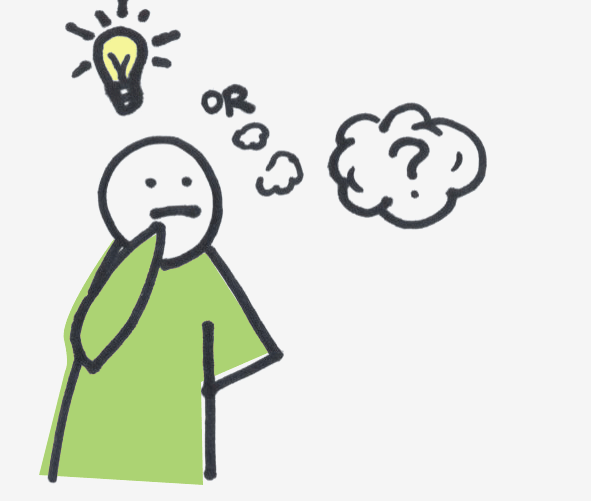 POTENTIAL ENERGY:3.  Types of EnergyDirections:  Draw an arrow to connect the type of energy to its definition. Also identify each energy as kinetic (KE) or potential (PE) and give an example. 4.  Forms of Energy Continued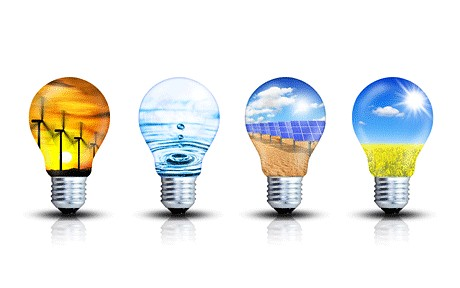 Directions:  Match the energy form(s) to the description provided.  A few questions may have more than one answer.  _____________1.  Falling rocks from the top of a mountain		(a) Kinetic_____________2.  Release of energy from the Sun			(b) Electrical_____________3.  Energy released from food after it is eaten		(c) Heat_____________4.  Batteries						(d) Gravitational_____________5.  The energy that runs a refrigerator			(e) Chemical_____________6. Nuclear fission reactors				(f) Nuclear_____________7.  The rumble of thunder from a storm		(g) Sound_____________8.  Rubbing your hands together			(h) Light_____________9.  Gasoline						(i) Elastic_____________10. Bouncing on a trampoline _____________11. Food before it is eaten _____________12. Lightening_____________13. Releasing an elastic band 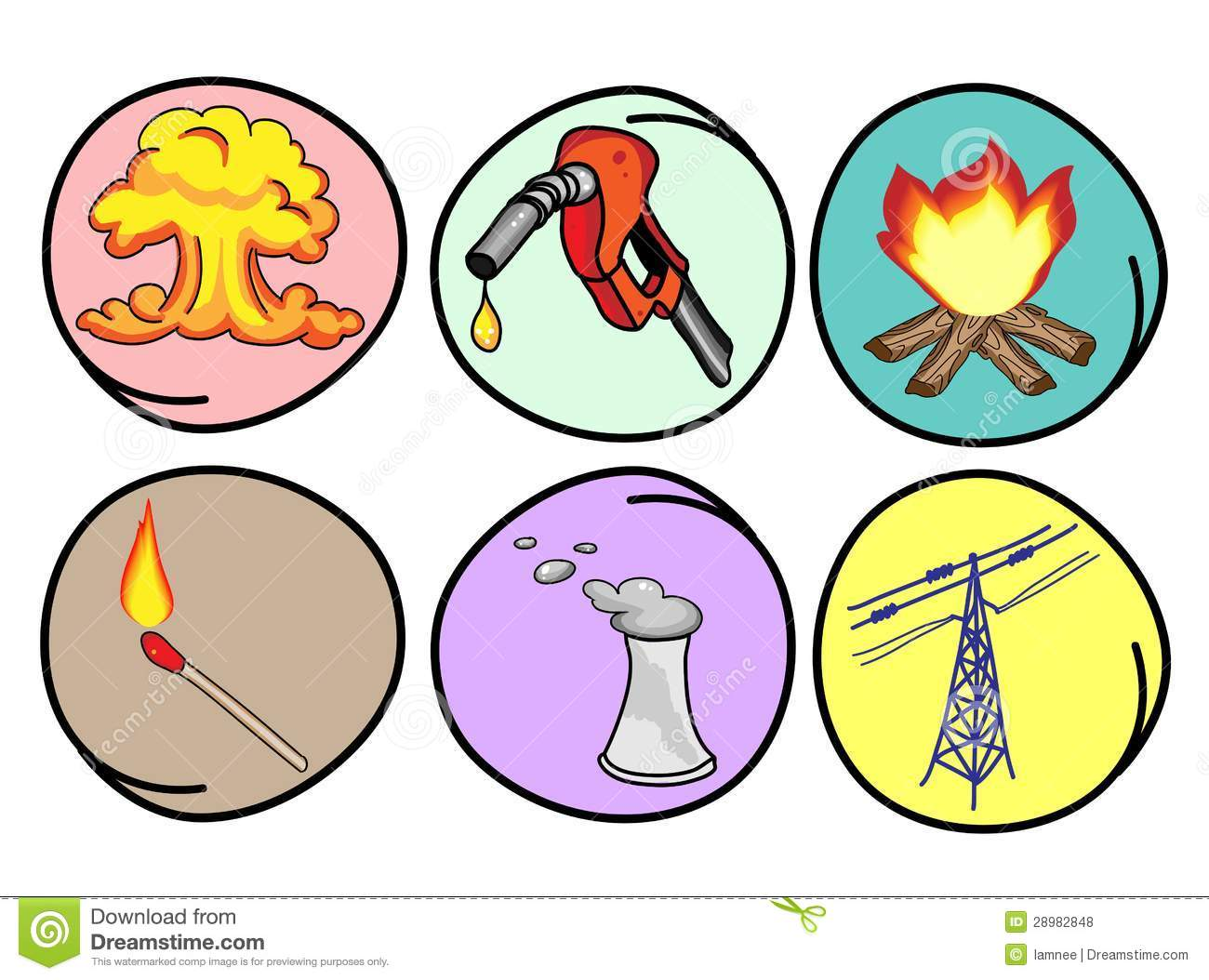 Energy Transfer and TransformationDefine the Law of Conservation:Define Energy Transfer:Draw a flow diagram showing the objects through which energy is travelling. Circle the energy transfer.A torchEx, Battery  wires  light globeA fan (connected to the wall)____________________ ____________________  ____________________An Iphone (listening to music)____________________ ____________________  ____________________ ____________________ A moving car__________________ wires  motor ____________________A Tram or Electric TrainWires  ____________________  wheelsDefine Energy Transformation;Draw a flow diagram for each of the following energy transformations (remember you are representing the energy transformations- only use the energy types);A torchEx, Chemical Potential Energy  Electrical Energy  Light EnergyA fan (connected to the wall)____________________ ____________________  ____________________An Iphone (listening to music)____________________ ____________________  ____________________ ____________________A moving car________________ Electrical Energy  Chemical potential energy ________________A Tram or Electric Train____________________ ____________________  ____________________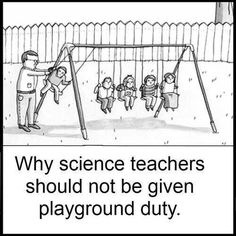 Contrast between Energy Transformation and Energy Transfers?_______________________________________________________________________________________________________________________________________________________________________________________________________________________________________________________________________________________ _______________________________________________________________________________________________________________________________________________________________________________________________________________________________________________________________________________________ Suggest one way that energy can be transferred without being transformed._______________________________________________________________________________________________________________________________________________________________________________________________________________________________________________________________________________________ How do we represent an energy transformation scientifically?_______________________________________________________________________________________________________________________________________________________________________________________________________________________________________________________________________________________ What are the 3 ways that flow diagrams help show transformation? (hint: look at page 48)_______________________________________________________________________________________________________________________________________________________________________________________________________________________________________________________________________________________ _______________________________________________________________________________________________________________________________________________________________________________________________________________________________________________________________________________________ Why is the direction the arrows point in a flow diagram important?_______________________________________________________________________________________________________________________________________________________________________________________________________________________________________________________________________________________ Energy Efficiency× 1000Joules                               kilojoules÷ 1000Convert the following into joules.Convert the following into kilojoules.Recall the Law of Conservation of Energy and write it out below.____________________________________________________________________________________________________________________________________________________________________________________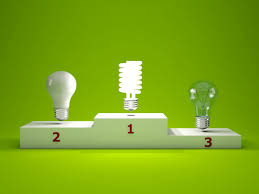 Use the words in the box below to fill in the blanks.When devices transfer ____________, only part of it is _______________ transferred to where it is wanted.The rest of the energy is ________________ in some non-useful way or wasted.Usually the energy is wasted to the _____________________ as ____________.The energy that is _________________ does not disappear; it is changed into a non-useful form.The non-useful energy in a light bulb is ____________ .The non-useful energy from a car is heat and ______________.For the following devices, work out the missing information.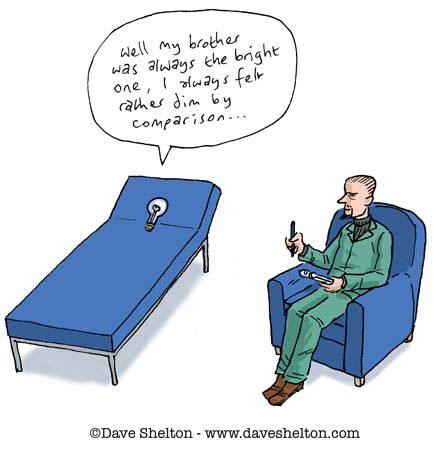 Use the words in the box to fill in the blanks, and then answer the question.The greater the proportion of _______________ supplied to a device that is usefully transferred, the ________________ efficient the device is.A car engine is 20% ___________________ . This means that a lot more energy is _______________ than is used to drive the car forward.A microwave is 60% efficient. This means that out of every 100 joules of electrical energy supplied, 60 joules are used to heat the food. What happens to the other 40 joules?______________________________________________________________________________________________________________________________________________________________________________________________________________________________________________________________________________Identify what each of the symbols below represent:E=_______________________________________O=_______________________________________I= _______________________________________Complete the table below showing the input and output energy and the efficiency of each of the devices.Some timber containing 32kJ of energy is used in a fireplace to heat a house. If the transfer from the timber to the house is 70% efficient:Calculate the useful output energy. Show all working.Discuss where the wasted energy went. ____________________________________________________________________________________________________________________________________________________________________Draw out an energy chain showing the energy transformations that will take place. A train is supplied with 520 kJ of energy. What type of energy is the useful output energy of a train (be specific).__________________________________________________________________________________If  370 000 J are transformed into heat and sound energy, how many joules of useful output energy would there be? Show your working.Calculate the efficiency of the train. Show all working. Analyse the diagram below then use your understanding of the Law of Conservation of Energy and Energy Efficiency to explain what is happening.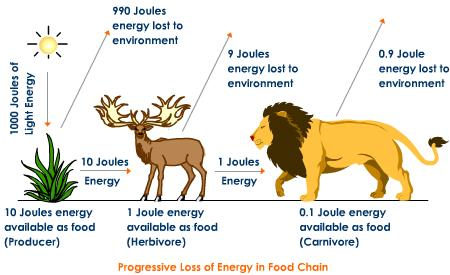 ____________________________________________________________________________________________________________________________________________________________________________________________________________________________________________________________________________________________________________________________________________________________________________________________________________________________________________________________________________________________________________________________________________________________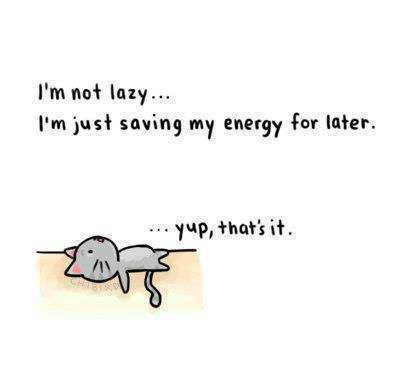 Renewable and Non-Renewable Energy – Revision bookletWhich of the following would be classified as a renewable resource?A barrel of oil that would take 8 million years to form.A large piece of coal that would take 4 million years to form.Solar rays from the Sun that take 8 minutes to reach the Earth.Methane gas from the ocean floor that takes 7 thousand years to outgas.One advantage of solar energy is that it:is not renewableis efficient in any climateis available at all timesis non-polluting.Coal, oil, natural gas, and propane are fossil fuels. They are called fossil fuels because:They are non-renewable and will run out They are burned to release energy and they cause air pollution They were formed from the buried remains of plants and tiny animals that lived hundreds of millions of years ago They are mixed with fossils so they will burn betterThe burning of fossil fuels produces ________________. Sulphur and nitrates in atmosphereCO2 Acid RainAll of the aboveWhat does wind directly turn to generate electricity?GeneratorMotorTurbine Engine What is an advantage of using fossil fuels?They are clean and non-pollutingThey will never run outThey generate large amounts of electricity relatively cheaplyWhich energy form uses uranium or plutonium to create energy?Nuclear PowerHydroelectric PowerSolar PowerWhich form of renewable energy would most likely get complaints about noise pollution?Solar PowerWave PowerWind PowerDefine a renewable energy resource? Give three examples.Define a non-renewable energy resource? Give three examples.Indicate which of the following energy sources are renewable OR Non-renewable.What are the main advantages and disadvantages of the following sources of energy?Compare and contrast biomass, geothermal, oil and coal in terms of the following criteria: renewable or non-renewable resource, advantages and disadvantages. Your answer should include a table.  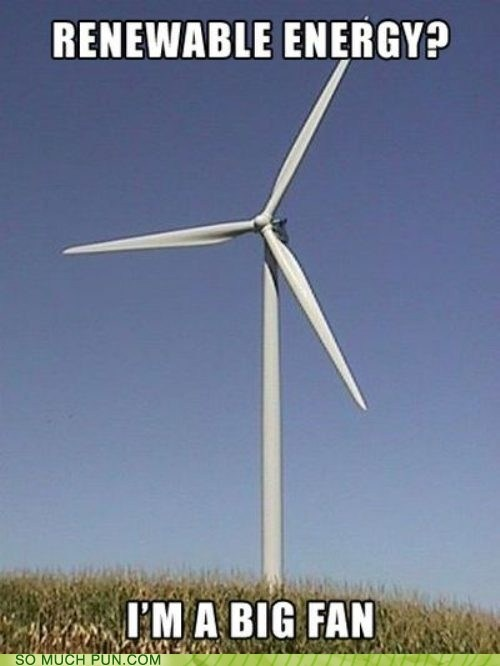 KE or PEType of energyDefinitionExampleHeatMovements of photons LightVibration of waves through materialGravitationalEnergy that is stored by stretching or squashingSoundMovement of electronsChemicalEnergy which transfers among particles by means of kinetic energy of those particlesNuclearEnergy of position or heightElectrical Energy stored in bonds of atoms and moleculesElasticStored in the nucleus of an atom; released when nucleus splits or combinesE= (O/I ) X 100O= (E X I) /100I= (O/E) X 1001.5 kJ = _____________________ J3.4 kJ = _____________________ J154 kJ = ____________________ J256 kJ = ____________________ J0.2 kJ = _____________________ J0.638 kJ = __________________ J5 J = _____________________ kJ27 J = _____________________ kJ2047 J = __________________ kJ156 J = ____________________ kJ0.4 J = ____________________ kJ0.564 J = __________________ kJsurroundingsheattransferredwastedheatenergysoundusefullyDevice and amount of energy supplied to itUseful energy producedWasted energyFilament light bulb 100 J20 J as _________________ J as heatLow energy light bulb 25 J___J as light5 J as heatElectric drill 500 J_____ J as kinetic (movement) energy200 J as __________Television 200 J______J as light and sound150 J as __________morewastedenergyefficientItemTotal input energyUseful output energyEfficiencyElectric Drill300 000 J28 000 JHair Straightener30 kJ15 000 JPetrol Engine100 kJ                         kJ2.5%Steam Engine250 kJ                            J40%Torch                         kJ0.5 kJ25%Electric motor                         kJ6400 J60%Energy sourceRENEWABLE (R) or NON-RENEWABLE (NR)CoalSolarWindWoodUraniumNatural gasSource of energyAdvantageDisadvantageGasNuclearWind